DV8 Presents	 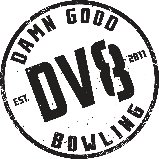 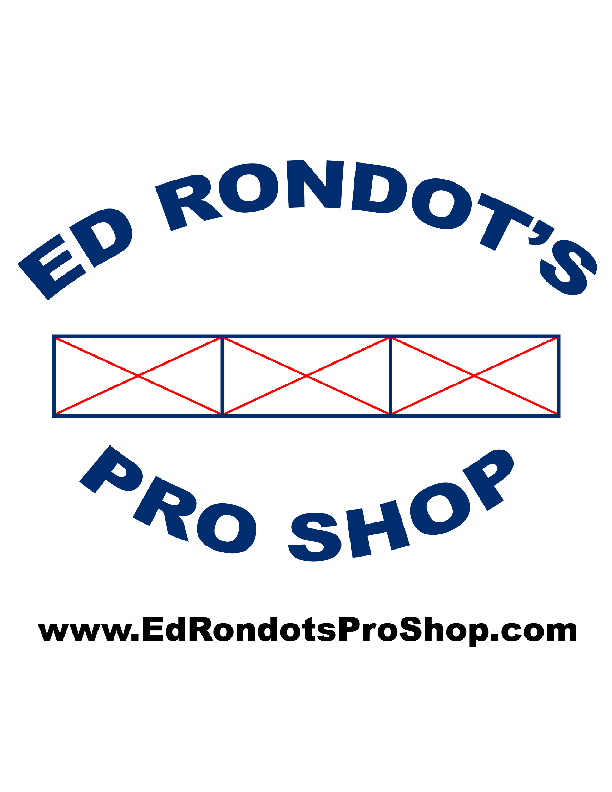 Ed Rondot’s Pro Shop Shootout Series2014 Dog Days of Summer Shootout1. 	This tournament is certified by and open to all USBC members. The tournament starts at 7:30 PM Friday July 18, 2014.  Entries close at 7:20 PM, July 18, 2014 or when the field sells out. Only a prepaid entry will reserve a spot!Host center: Brighton Bowl 9871 E. Grand River, Brighton, MI 48116. Ph.:810-227-3341The tournament is handicapped 80% from 230.  Bowlers will use their highest COMPOSITE average published on www.Bowl.com from the last two seasons (2012-2013 and 2011-12).  If the bowler does not have either year’s average a current season’s 21 game certified average can be used.  Bowlers that cannot provide any of these averages must bowl scratch.2a.	If current season average for at least 30 games at the time of bowling exceeds the above average by 15 or more pins, current season average will be used.  The Tournament Manager reserves the right to rerate any bowler’s average at his/her sole discretion.2b.	Reporting of previous tournament prize winnings will not apply (rule 319d).  The average adjustment rule will not apply (rule 319e).2c.	Failure to report a correct average can result in disqualification or lower prize winnings. (Rule 319a item 3).Bowlers will bowl three games across 6 lanes in qualifying.  The top 16 handicapped qualifying scores will advance to match play (if entries exceed 80 bowlers, 24 advance).  Matchplay will consist of one game handicapped elimination matches.  The first round pairings will be determined by random draw. The winners of each round will advance to the next round of matches until there is one player left undefeated. In the case of a tie for the last matchplay spot(s) after the three game qualifying round, or a tie during one of the matchplay rounds other than the championship round, a ninth and tenth frame roll off will be held with each bowler receiving 1/5 of their individual game handicap added to their pinfall to determine the winner. A one game roll off with handicap will break a tie in the championship match.Entry fees are $40.00.  Lineage and Expenses $16.00, Grand Finale contribution $1.00, Prize fees $23.00.  All prize fees will be returned 100%.All Champions during the season plus last year’s Grand Finale champion will receive a bye into the match play of the Grand Finale Invitational.  These Champions must bowl the qualifying round to receive their Bye.  Only those bowlers who have competed in at least 3 of this season’s Shootouts will be eligible to enter the Grand Finale Invitational (includes seeded Champions).	The Prize Ratio shall be no less than 1out of 4 entries.  Estimated Prize list (based on 96 entries):         1st-$500.00, 2nd-$300.00, 3rd-$200.00, 4th-6th $100.00, 7th-12th $70.00, 13th-24th $45.00.USBC playing rules shall govern situations not addressed in these rules.  All decisions of the Tournament Manager are final unless an appeal is made in accordance with USBC Rule 329.Entry FormName: ________________________________   Telephone: ___________________City__________________________ ZIP_________ USBC # _____________________Email Address: _______________________________________________________Highest 2011-2012 or 2012-2013 Bowl.com COMPOSITE Average: ____________Current Season’s Highest Average (at time of competition): _________________	__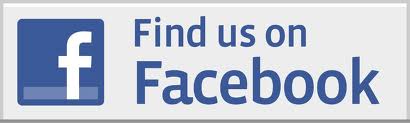 				www.dv8bowling.com